Zgłoszenie partnerstwa w polskiej edycji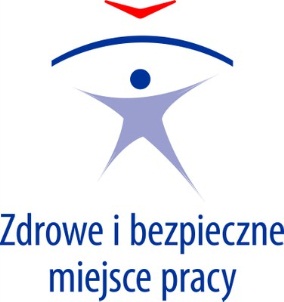 europejskiej kampanii 2014-2015„Stres w pracy? Nie, dziękuję!”Firma/instytucja (nazwa i adres): …………………………………………………………………….....……………………………………………………………………………………………………………………………………………Osoba zgłaszająca:………………………………………………………………………W ramach kampanii zrealizowaliśmy/chcemy zrealizować*:Upowszechnienie materiałów kampaniiOrganizacja własnych przedsięwzięć (warsztatów, seminariów, dyskusji, wystaw i innych spotkań) Udział w imprezach kampanii organizowanych przez inne jednostki Inne (proszę wymienić jakie):…………………………………………………………………………………………………………………………………………………………………………………………………………………………………………………………………………Mile widziane są informacje zwrotne na temat podejmowanych działaniach, dzięki którym większa będzie możliwość oceny realizacji kampanii w Polsce, a także dokumentacja fotograficzna, jeśli to możliwe. Prosimy o przesyłanie informacji na adres focalpoint.pl@ciop.pl.Zgłoszenie partnerstwa jest związane z dobrowolnymi działaniami podejmowanymi przez firmy/organizacje na rzecz kampanii. Współpraca pomiędzy partnerami kampanii a Krajowym Punktem Centralny EU-OSHA nie wiąże się z żadnymi zobowiązaniami prawnymi. Krajowy Punkt Centralny nie odpowiada za wykorzystanie materiałów kampanii przez partnerów. Prosimy o przesłanie wypełnionego formularza pocztą elektroniczną na adres focalpoint.pl@ciop.pl lub faksem pod numer: +48 22 623 36 98*niepotrzebne skreślić